St. James Episcopal Church95 Route 2A | Preston, CT 06365Church office: 860-889-0150Email: office@stjamespreston.orgWebsite: www.stjamespreston.org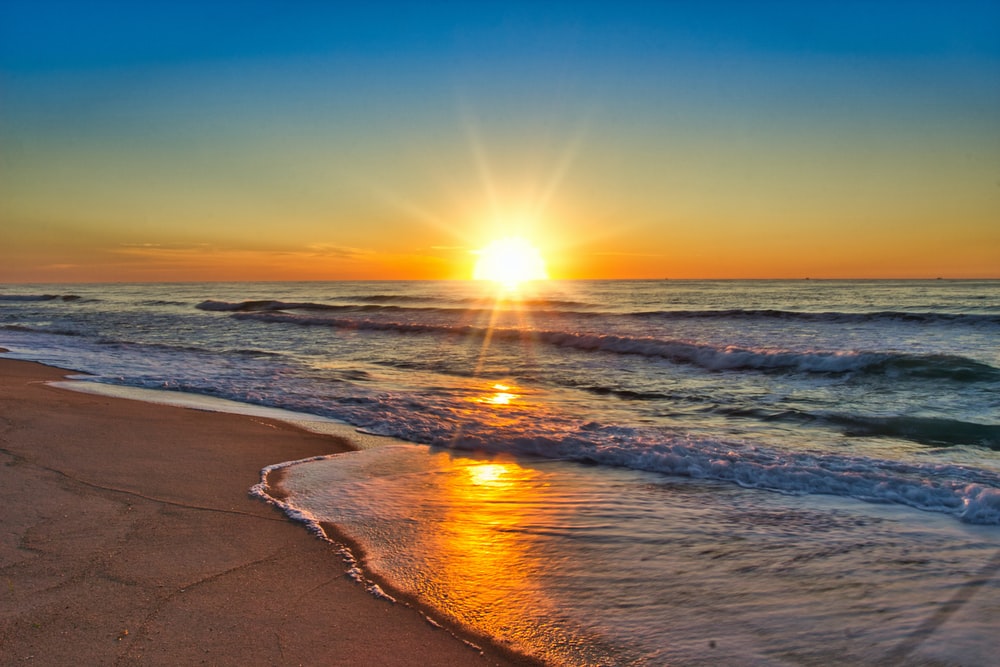 The Twelfth Sunday after PentecostMorning Prayer ServiceAugust 28, 2022 – 9:00 amWelcome								~Please respond in boldMorning PrayerProcessional Hymn #114 Ev’ry Time I Feel the SpiritOfficiant:   The earth is the Lord’s for he made it; O come, let us adore him.Confession of Sin Officiant:   Let us confess our sins against God and our neighbor. Officiant and People:Most merciful God, we confess that we have sinned against you in thought, word, and deed, by what we have done, and by what we have left undone. We have not loved you with our whole heart; we have not loved our neighbors as ourselves. We are truly sorry and we humbly repent. For the sake of your Son Jesus Christ, have mercy on us and forgive us; that we may delight in your will, and walk in your ways, to the glory of your Name. Amen. Officiant:  Almighty God have mercy on us, forgive us all our sins through our Lord Jesus Christ, strengthen us in all goodness, and by the power of the Holy Spirit keep us in eternal life. Amen. The Invitatory and PsalterOfficiant:  Lord, open our lips.People:    And our mouth shall proclaim your praise. Officiant & People: Glory to the Father, and to the Son, and to the Holy Spirit: as it was in the beginning, is now, and will be fore ever. Amen.Officiant:  Worship the Lord in the beauty of holiness: People:     Come let us adore him.JubilatePsalm 100Be joyful in the Lord, all you lands; * 
    serve the Lord with gladness 
    and come before his presence with a song. Know this: The Lord himself is God; * 
    he himself has made us, and we are his; 
    we are his people and the sheep of his pasture.Enter his gates with thanksgiving; 
go into his courts with praise; * 
    give thanks to him and call upon his Name. For the Lord is good; 
his mercy is everlasting; * 
    and his faithfulness endures from age to age. Glory be to the Father, and to the Son and to the Holy Spirit, as it was in the beginning, is now and will be forever. Amen.Psalm 81:1, 10-161 Sing with joy to God our strength *
and raise a loud shout to the God of Jacob.10 I am the Lord your God,
who brought you out of the land of Egypt and said, *
"Open your mouth wide, and I will fill it."11 And yet my people did not hear my voice, *
and Israel would not obey me.12 So I gave them over to the stubbornness of their hearts, *
to follow their own devices.13 Oh, that my people would listen to me! *
that Israel would walk in my ways!14 I should soon subdue their enemies *
and turn my hand against their foes.15 Those who hate the Lord would cringe before him, *
and their punishment would last for ever.16 But Israel would I feed with the finest wheat *
and satisfy him with honey from the rock.Officiant & People: Glory to the Father, and to the Son, and to the Holy Spirit: as it was in the beginning, is now, and will be for ever. Amen. The Lessons  								    ~Please be seatedJeremiah 2:4-13Hear the word of the Lord, O house of Jacob, and all the families of the house of Israel. Thus says the Lord:What wrong did your ancestors find in me
that they went far from me,and went after worthless things, and became worthless themselves?They did not say, "Where is the Lord
who brought us up from the land of Egypt,who led us in the wilderness,
in a land of deserts and pits,in a land of drought and deep darkness,
in a land that no one passes through,
where no one lives?"I brought you into a plentiful land
to eat its fruits and its good things.But when you entered you defiled my land,
and made my heritage an abomination.The priests did not say, "Where is the Lord?"
Those who handle the law did not know me;the rulers transgressed against me;
the prophets prophesied by Baal,
and went after things that do not profit.Therefore once more I accuse you, says the Lord,
and I accuse your children's children.Cross to the coasts of Cyprus and look,
send to Kedar and examine with care;
see if there has ever been such a thing.Has a nation changed its gods,
even though they are no gods?But my people have changed their glory
for something that does not profit.Be appalled, O heavens, at this,
be shocked, be utterly desolate,says the Lord,for my people have committed two evils:
they have forsaken me,the fountain of living water,
and dug out cisterns for themselves,cracked cisterns
that can hold no water.Lector:    The Word of the Lord.People:   Thanks be to God.Canticle 10    The Second Song of Isaiah   		Quaerite Dominum Seek the Lord while he wills to be found; *   call upon him when he draws near.Let the wicked forsake their ways *   and the evil ones their thoughts;And let them turn to the Lord, and he will have compassion, *   and to our God, for he will richly pardon.For my thoughts are not your thoughts, *   nor your ways my ways, says the Lord.For as the heavens are higher than the earth, *   so are my ways higher than your ways,   and my thoughts than your thoughts.For as rain and snow fall from the heavens *   and return not again, but water the earth,Bringing forth life and giving growth, *   seed for sowing and bread for eating,So is my word that goes forth from my mouth; *   it will not return to me empty;But it will accomplish that which I have purposed, *   and prosper in that for which I sent it.Glory to the Father, and to the Son, and to the Holy Spirit: *   as it was in the beginning, is now, and will be for ever.  Amen.The Epistle Hebrews 13:1-8, 15-16Let mutual love continue. Do not neglect to show hospitality to strangers, for by doing that some have entertained angels without knowing it. Remember those who are in prison, as though you were in prison with them; those who are being tortured, as though you yourselves were being tortured. Let marriage be held in honor by all, and let the marriage bed be kept undefiled; for God will judge fornicators and adulterers. Keep your lives free from the love of money, and be content with what you have; for he has said, "I will never leave you or forsake you." So we can say with confidence,"The Lord is my helper;
I will not be afraid.What can anyone do to me?"Remember your leaders, those who spoke the word of God to you; consider the outcome of their way of life, and imitate their faith. Jesus Christ is the same yesterday and today and forever. Through him, then, let us continually offer a sacrifice of praise to God, that is, the fruit of lips that confess his name. Do not neglect to do good and to share what you have, for such sacrifices are pleasing to God.Lector:    The Word of the Lord.People:  Thanks be to God.Canticle 11 The Third Song of Isaiah   		 Sirge, illuminare	Arise, shine, for your light has come, * 	and the glory of the Lord has dawned upon you. 	For behold, darkness covers the land; * 	deep gloom enshrouds the peoples. 	But over you the Lord will rise, * 	and his glory will appear upon you. 	Nations Will stream to your light, * 	and kings to the brightness of your dawning. 	Your gates will always be open; * 	by day or night they will never be shut. 	They will call you, The City of the Lord, * 	The Zion of the Holy One of Israel. Violence will no more be 	heard in your land, *  	ruin or destruction within your borders. 	You will call your walls, Salvation, *  and all your portals, Praise. 	The sun will no more be your light by day; * 	by night you will not need the brightness of the moon. 	The Lord will be your everlasting light, * 	and your God will be your glory. Glory to the Father, and to the Son, and to the Holy Spirit: *                   as it was in the beginning, is now, and will be for ever. Amen.Sequence Hymn #201 Peace Life a River LEVASThe Lesson from the GospelLuke 14:1, 7-14On one occasion when Jesus was going to the house of a leader of the Pharisees to eat a meal on the sabbath, they were watching him closely. When he noticed how the guests chose the places of honor, he told them a parable. "When you are invited by someone to a wedding banquet, do not sit down at the place of honor, in case someone more distinguished than you has been invited by your host; and the host who invited both of you may come and say to you, `Give this person your place,' and then in disgrace you would start to take the lowest place. But when you are invited, go and sit down at the lowest place, so that when your host comes, he may say to you, `Friend, move up higher'; then you will be honored in the presence of all who sit at the table with you. For all who exalt themselves will be humbled, and those who humble themselves will be exalted."He said also to the one who had invited him, "When you give a luncheon or a dinner, do not invite your friends or your brothers or your relatives or rich neighbors, in case they may invite you in return, and you would be repaid. But when you give a banquet, invite the poor, the crippled, the lame, and the blind. And you will be blessed, because they cannot repay you, for you will be repaid at the resurrection of the righteous."Reflection on the Gospel				                           Andreas Connal-NicolaouThe Apostles' Creed						~Officiant and People together, all stanI believe in God, the Father almighty, 
    creator of heaven and earth; 
I believe in Jesus Christ, his only Son, our Lord. 
    He was conceived by the power of the Holy Spirit 
        and born of the Virgin Mary. 
    He suffered under Pontius Pilate, 
        was crucified, died, and was buried. 
    He descended to the dead. 
    On the third day he rose again. 
    He ascended into heaven, 
        and is seated at the right hand of the Father. 
    He will come again to judge the living and the dead. 
I believe in the Holy Spirit, 
    the holy catholic Church, 
    the communion of saints, 
    the forgiveness of sins
    the resurrection of the body, 
    and the life everlasting. Amen.The Prayers                                 		                          ~Please stand or kneelOfficiant:     The Lord be with you.People:         And also with you.Officiant:     Let us pray. The Lord’s PrayerOur Father, who art in heaven,
    hallowed be thy Name,
    thy kingdom come,
    thy will be done,
    on earth as it is in heaven. 
Give us this day our daily bread.
And forgive us our trespasses,
    as we forgive those who trespass against us. 
And lead us not into temptation,
    but deliver us from evil. AmenSuffrage BV.	Save your people, Lord, and bless your inheritance;R.	Govern and uphold them, now and always.V.	Day by day we bless you;R.	We praise your Name for ever.V.	Lord, keep us from all sin today;R.	Have mercy on us, Lord, have mercy.V.	Lord, show us your love and mercy;R.	For we put our trust in you.V.	In you, Lord, is our hope;R.	And we shall never hope in vain.The CollectLord of all power and might, the author and giver of all good things: Graft in our hearts the love of your Name; increase in us true religion; nourish us with all goodness; and bring forth in us the fruit of good works; through Jesus Christ our Lord, who lives and reigns with you and the Holy Spirit, one God for ever and ever. Amen.The Prayers of the People Prayers of the People Form III	                                                                           |BCP page 387Father, we pray for your holy Catholic Church;
That we all may be one.Grant that every member of the Church may truly and humbly serve you;
That your Name may be glorified by all people.We pray for all bishops, priests, and deacons;
That they may be faithful ministers of your Word and Sacraments.We pray for all who govern and hold authority in the nations of the world;
That there may be justice and peace on the earth.Give us grace to do your will in all that we undertake;
That our works may find favor in your sight.Have compassion on those who suffer from any grief or trouble;
That they may be delivered from their distress.Give to the departed eternal rest.
Let light perpetual shine upon them.Please name aloud those for whom we pray.We praise you for your saints who have entered into joy;
May we also come to share in your heavenly kingdom.Let us pray for our own needs and those of others.Let us pray for the people of the Ukraine.                                   God of peace and justice, we pray for the people of Ukraine today. We pray for peace and the laying down of weapons. We pray for all those who fear for tomorrow, that your Spirit of comfort would draw near to them. We pray for those with power over war or peace, for wisdom, discernment and compassion to guide their decisions. Above all, we pray for all your precious children, at risk and in fear, that you would hold and protect them. We pray in the name of Jesus, the Prince of Peace. Amen. (England’s Archbishops of Canterbury and York)Silence may be kept.Officiant:Blessed are you, O Lord our God, for you transform our lives and makes us new:  Hear our prayers which we offer in confidence and breathe upon us with your Holy Spirit; glory to you for ever and ever. Amen.Officiant and People:Almighty God, Father of all mercies, we your unworthy servants give you humble thanks for all your goodness and loving-kindness to us and to all whom you have made.  We bless you for our creation, preservation, and all the blessings of this life; but above all for your immeasurable love in the redemption of the world by our Lord Jesus Christ; for the means of grace, and for the hope of glory.  And, we pray, give us such an awareness of your mercies, that with truly thankful hearts we may show forth your praise, not only with our lips, but in our lives, by giving up ourselves to your service, and by walking before you in holiness and righteousness all our days; through Jesus Christ our Lord, to whom, with you and the Holy Spirit, be honor and glory throughout all ages. Amen.	Officiant: May the God of hope fill us with all joy and peace in believing through the power of the Holy Spirit. Amen. Peace  Officiant: The peace of the Lord be always with you.People: And also with you. Officiant:  Let us bless the LordPeople:     Thanks be to God. Officiant: May the God of hope fill us with all joy and peace in believing through the power of the Holy Spirit. Amen. Recessional Hymn #Sweet Sweet Spirit LEVAS  AnnouncementsAnnouncementsOWL Luncheon: September 12th at 12pm in the St. James Parish Hall. Vestry Meeting:  September 20th at 7pm on ZoomScripture & Compline: Thursdays, 7pm on Zoom.Guided Healing Prayers: On hiatus until further notice. Please continue to keep the Preston Food Pantry in mind. You may place your food items, cosmetics, toiletries, cleaning products, cat/dog food, etc...in the blue box in the church lobby. We appreciate your kind consideration.